LAMPIRAN 5HASIL UJI KECOCOKANKeterangan :4 = Setuju (S)3 = Agak Setuju (AS)2 = Kurang Setuju (KS)1 = Tidak Setuju (TS)Tabel hasil penilaian uji kecocokan di atas menunjukkan adanya kecocokan dan ketidak kecocokan di antara penilaian dari para pengamat atau validator, ada beberapa keterangan yang perlu di berikan penjelasan, yaitu:n	= Jumlah seluruh frekuensi pada aspek yang dinilai	= Jumlah frekuensi yang cocok pada kolom X dan Y	= Jumlah frekuensi PX untuk masing – masing kategori	= Jumlah frekuensi PY untuk masing – masing kategoriAdapun salah satu teknik perhitungan koefisien kecocokan seluruh kategori , yaitu sebagai berikut:Po  =niiPo  =  300 =  0,96	Hasil perhitungan koefisien kecocokan  nominal di peroleh tergolong tinggi sehingga dapat disimpulkan terdapat kecocokan penilaian diantara dua pengamat, berarti perangkat ukur yang disusun reliabel.LAMPIRAN 6DATA HASIL PENELITIANData skor dan nilai pelaksanaan pembelajaran operasi hitung pengurangan murid inisial MF kelas dasar III di SLB Negeri Lutang Kabupaten MajeneData skor dan nilai pelaksanaan pembelajaran operasi hitung pengurangan murid inisial KNA kelas dasar III di SLB Negeri Lutang Kabupaten MajeneData skor dan nilai Tes Awal dan Tes Akhir kemampuan operasi hitung pengurangan murid Tunarungu kelas dasar III di SLB Negeri Lutang Kabupaten MajeneLAMPIRAN 7DOKUMENTASI HASIL PENELITIANDOKUMENTASISebelum Perlakuan (Pretest)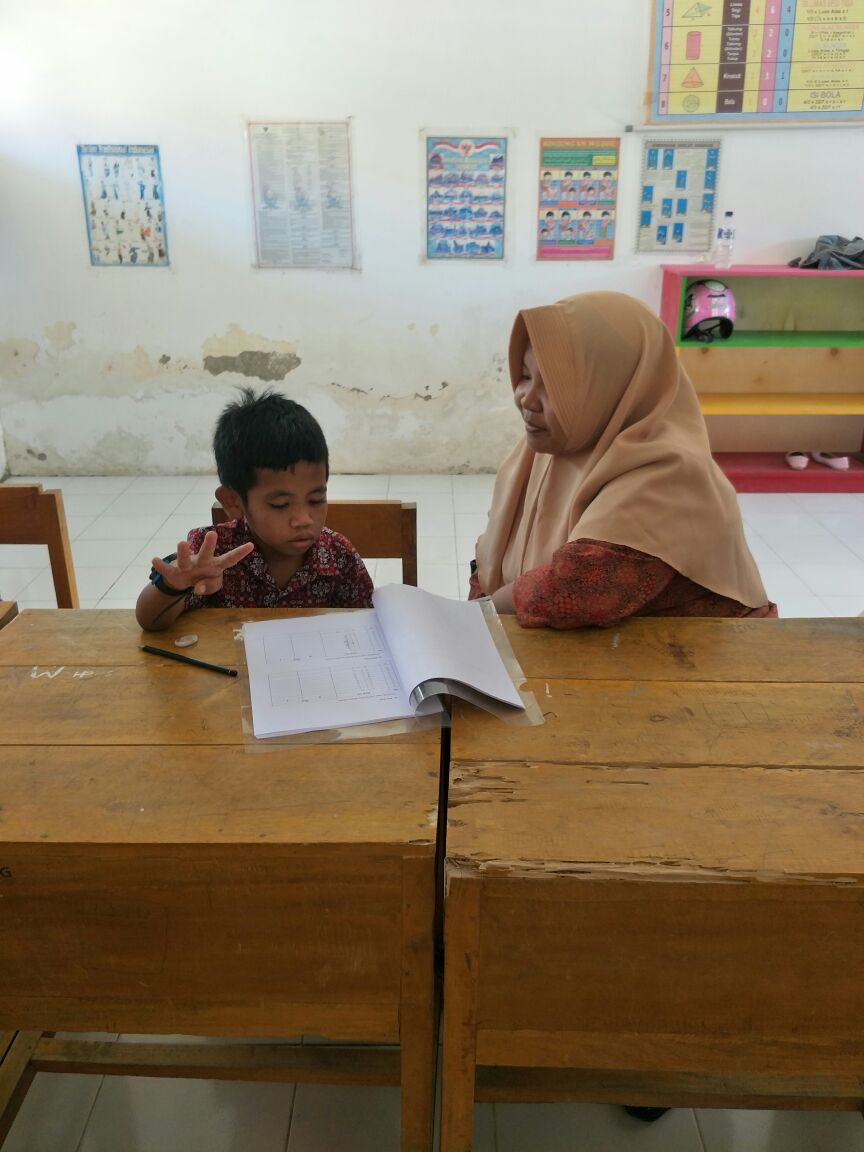 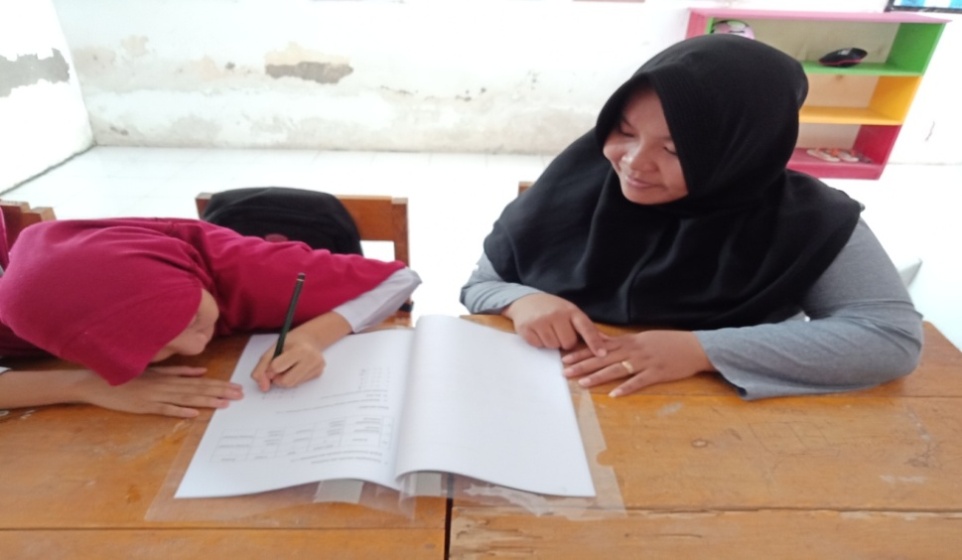 Gambar Siswa mengerjakan soal operasi hitung pengurangan dengan bantuan guruProses Belajar Operasi Hitung Pengurangan dengan Menggunakan Media Batang Cuisenaire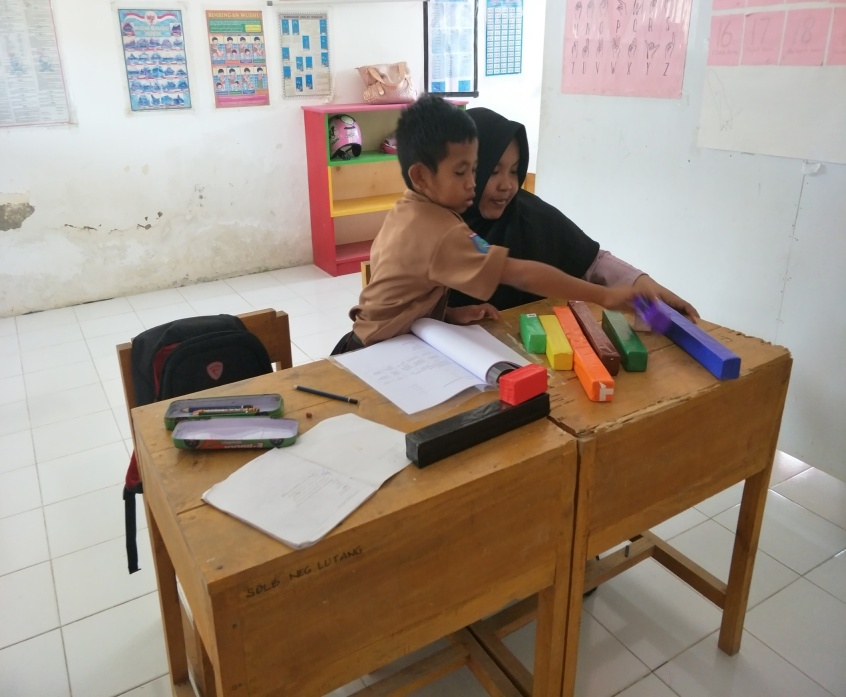 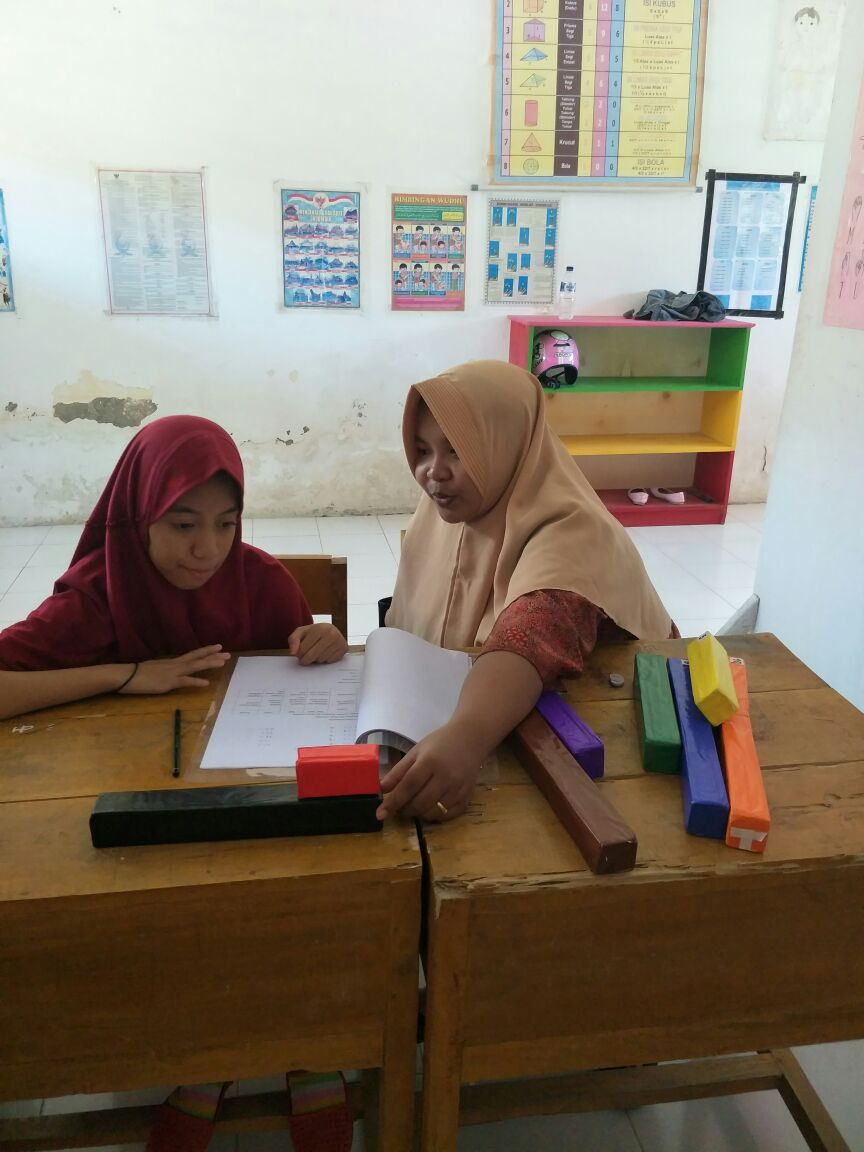 Gambar Guru menjelaskan cara meyelesaikan soal operasi hitung pengurangan dengan menggunakan batang cuisenaire.Setelah Perlakuan (Posttest)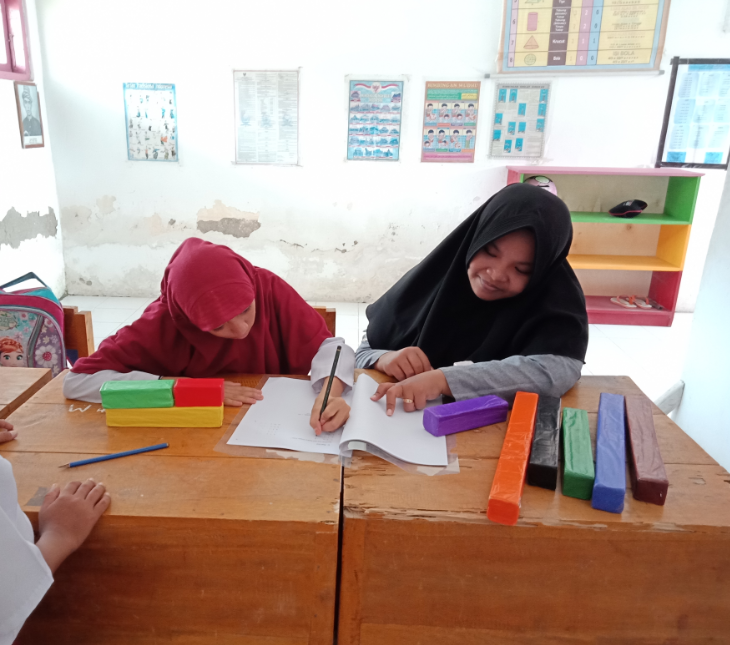 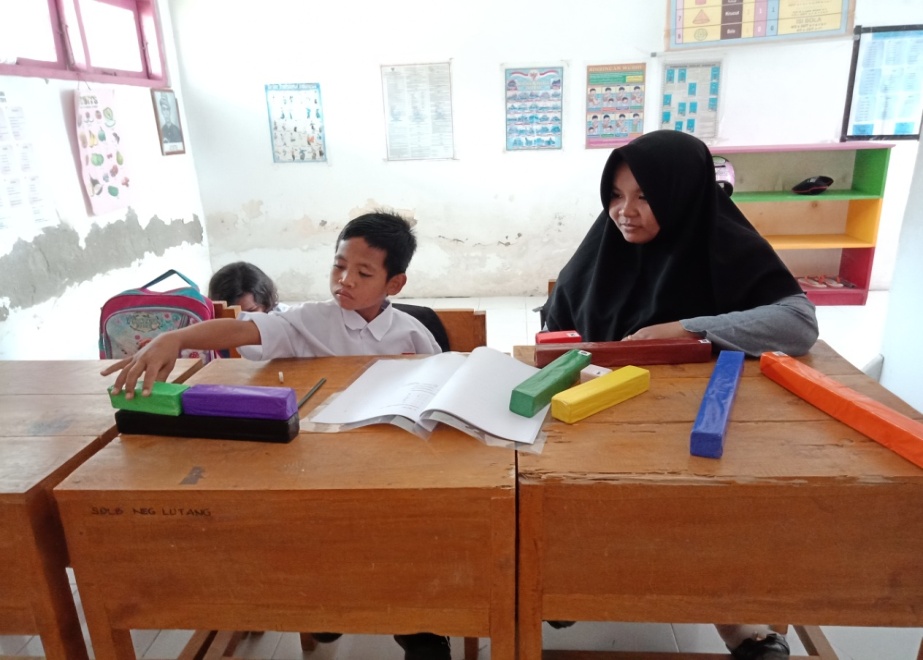 Gambar murid mengerjakan soal operasi hitung pengurangan tanpa bantuan guru.LAMPIRAN 8PERSURATANKategoriKategoriValidator 1Validator 1Validator 1Validator 1Jumlah Y()KategoriKategoriSASKSTSJumlah Y()Validator 2S288000288Validator 2AS12120024Validator 2KS00000Validator 2TS00000Jumlah X()3001200312No.Pertemuan KePertemuan KePertemuan KePertemuan KePertemuan KePertemuan KePertemuan KePertemuan KePertemuan KeNo.(1)(2)(3)(4)(5)(6)(7)(8)(9)1√√√√√√√√√2√√√√√√√√√3√√√√√√√√√4−−√√√√√√√5−−−√√√√√√6−−−−−√√√√7−−−−−−√√√8−−−−−−−√√9−−−−−−−−√10−−−−−−−−−Skor334556789Nilai303040505060708090No.Pertemuan KePertemuan KePertemuan KePertemuan KePertemuan KePertemuan KePertemuan KePertemuan KePertemuan KeNo.(1)(2)(3)(4)(5)(6)(7)(8)(9)1√√√√√√√√√2√√√√√√√√√3−−√√√√√√√4−−−−√√√√√5−−−−−√√√√6−−−−−−√√√7−−−−−−−√√8−−−−−−−−√9−−−−−−−−−10−−−−−−−−−Skor223345678Nilai202030304050607080 NoInisial MuridTes AwalTes AwalTes AkhirTes Akhir NoInisial MuridSkorNilaiSkorNilai1. MF 3309902.KNA220880